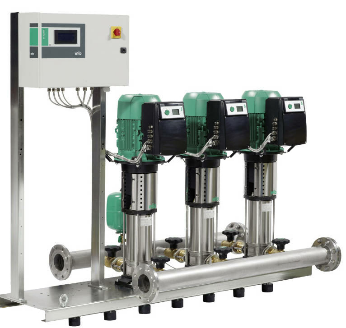 Descriptif surpresseurWilo-Comfort COR-Helix VE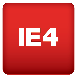 